A retourner ou déposer au plus tôt à la mairie de Viviers Lès Montagnes.Nom de l'équipe : ___________________________________________________Participants :Adulte responsable de l'équipe :Nom : ______________________________________	Prénom : ________________________________Adresse : _______________________________________________________________________________Portable : ___________________________________	Tél. fixe : _______________________________E.Mail : ____________________________________ @	_______________________________________Je soussigné(e) _______________________________________________ déclare avoir pris connaissance du règlement ci-joint et en accepte les conditions.Fait à ____________________, le __________________ Signature :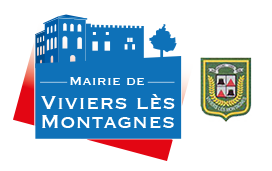 Rallye Auto, moto ou véloJournées du PatrimoineLe 17 septembre 2017Viviers Lès MontagnesBULLETIN D'INSCRIPTION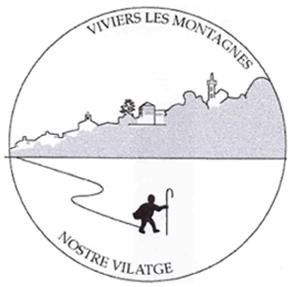 NomPrénomAge